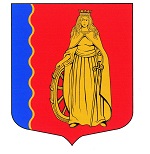 МУНИЦИПАЛЬНОЕ ОБРАЗОВАНИЕ«МУРИНСКОЕ ГОРОДСКОЕ ПОСЕЛЕНИЕ»ВСЕВОЛОЖСКОГО МУНИЦИПАЛЬНОГО РАЙОНАЛЕНИНГРАДСКОЙ ОБЛАСТИАДМИНИСТРАЦИЯПОСТАНОВЛЕНИЕ 10.12.2021                                                                                              № 324   г. МуриноВ соответствии с Федеральным законом от 25 декабря 2008г. № 273-ФЗ «О противодействии коррупции», Указом Президента Российской Федерации от 16 августа 2021 года № 478 «О Национальном плане противодействия коррупции на 2021 — 2024 годы», Уставом муниципального образования «Муринское городское поселение» Всеволожского муниципального района Ленинградской области, и в целях повышения эффективности деятельности администрации «Муринское городское поселения» Всеволожского муниципального района Ленинградской области по профилактике коррупционных правонарушений, администрация  муниципального образования «Муринское городское поселение» Всеволожского муниципального района Ленинградской области:ПОСТАНОВЛЯЕТ:Утвердить прилагаемый План противодействия коррупции в муниципальном образовании «Муринское городское поселение» Всеволожского муниципального района Ленинградской области на 2022 - 2024 годы.Данное постановление опубликовать в газете «Муринская панорама» и на официальном сайте муниципального образования «Муринское городское поселение» Всеволожского муниципального района Ленинградской области в сети «Интернет».Настоящее постановление вступает в силу с момента его опубликования.Контроль за исполнением постановления возложить на заместителя главы администрации Левину Г.В.Глава администрации                                                                            А.Ю. БеловОб утверждении плана противодействия коррупции в муниципальном образовании «Муринское городское поселение» Всеволожского муниципального района Ленинградской области на 2022 — 2024 годы